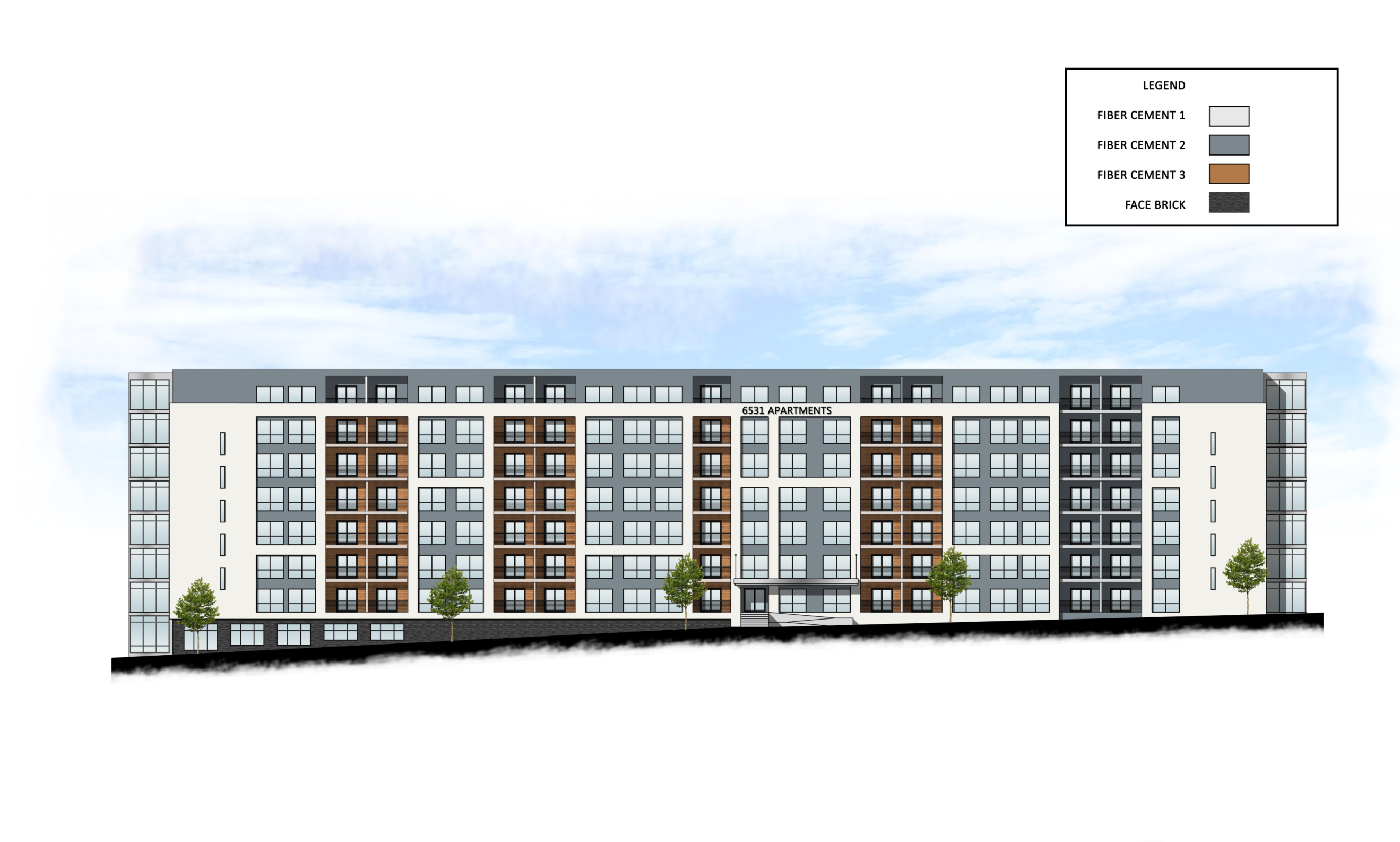 6531 W. BroadApartments9.16.2021